(te ondertekenen door de verantwoordelijke van de paraclub en de centrumleider van de uitvoerende paraclub)Persoonlijke gegevensContactpersoon van de paraclub:Naam:			Voornaam: 	Straat: …….…………………………………………………………………………………………… Nummer: 	Postcode:…………………. Gemeente: 	Telefoon: …………………………………..…		GSM: …………………………………………………….……Fax: …………………………………………...		e-mail: ………………………….……………………….……Centrumleider van de paraclub:Naam:			Voornaam: 	Telefoon: …………………………………..…		GSM: ………………………………………………….………Fax: …………………………………………...		e-mail: ………………………….………………………..……1.3.	Facturatiegegevens (indien deze afwijken van de contactpersoon):Benaming: ………………………………………………………………………………………….…..……………………..Straat: …….…………………………………………………………………………………………… Nummer: 	Postcode:…………………. Gemeente: 	Telefoon: …………………………………..…		GSM: ………………………………………………….………Fax: …………………………………………...		e-mail: ………………………….………………………..……Plaats van de activiteitGemeente: ……………………………………………………………………………………………………………..…..…Postnummer: ………………………………………………………………………………………………………………....Geografische coördinaten:  ….°….’….”N ……°….’….”EData en uren (UTC) van de activiteit………………………………………………………………………………………………………………………………….Gewenste hoogte: ……………………………………………………….……………………………………….ft(AMSL)	FL……………………………………………….……………………………………………………..Aantal valschermspringers: ……………………………………………………………………………………………..Brevet: ……………………………………………………………………………………………………………………….a) Inschrijvingskenmerk en type van het luchtvaartuig: ……………………………………………………………Opmerking: indien het een buitenlands geregistreerd toestel betreft moet een kopie van het luchtwaardigheidsbewijs bij de aanvraag gevoegd worden.b) Nummer van de machtiging van luchtarbeid (indien vereist): …………………………………………………Bestuurder-gezagvoerder: Naam ……………………………………….….		Voornaam: …………………..………………..Vergunning: ………………………………………………………………………………………………………..…………Opmerking: indien de piloot een buitenlandse vergunning heeft, dient een kopie van zijn of haar vliegvergunning bijgevoegd te worden.Volgende documenten dienen bij de aanvraag gevoegd te worden:Het advies van de burgemeester van de gemeente;De schriftelijke toestemming van de eigenaar(s) en/of huurder(s) van de gebruikte terreinen;Het getuigschrift van verkenning en goedkeuring van de dropzone uitgevoerd door een houder van de kwalificatie van instructeur in het valschermspringen;Gedetailleerde schets van de landingszone en de uitwijkzone met vermelding van de afmetingen, de afstand van de nabij gelegen verkeerswegen (weg, spoorweg, waterweg) en de belangrijke hindernissen.Ik verklaar hierbij dat deze bovenstaande gegevens volledig en naar waarheid zijn opgemaakt en dat de voorgestelde plaats van de activiteit in overeenstemming is met de voorschriften van de circulaire GDF-05Naam en handtekening van de centrumleider van de paraclub: ………………………………………………………………Naam en handtekening van de verantwoordelijke van de paraclub: …………………………………………………………….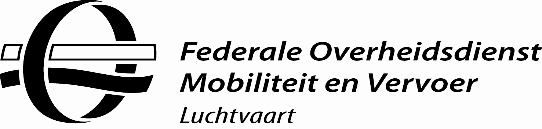 Aanvraagformulier indienen bij hetDirectoraat-generaal LuchtvaartDirectie Luchtruim, Luchthavens en SupervisieLuchthavensCity AtriumVooruitgangstraat 56 – 1210 Brussel: 02 277 43 11BCAA.Airports@mobilit.fgov.beAanvraagformulier indienen bij hetDirectoraat-generaal LuchtvaartDirectie Luchtruim, Luchthavens en SupervisieLuchthavensCity AtriumVooruitgangstraat 56 – 1210 Brussel: 02 277 43 11BCAA.Airports@mobilit.fgov.beDIRECTORAAT-GENERAAL LUCHTVAARTAANVRAAGFORMULIER VOOR EEN TIJDELIJK TERREIN VOOR VALSCHERMSPRINGENDIRECTORAAT-GENERAAL LUCHTVAARTAANVRAAGFORMULIER VOOR EEN TIJDELIJK TERREIN VOOR VALSCHERMSPRINGEN BTW-nummer*: ……………………………………………..…* Kruis één vakje aan Ondernemingsnummer*: ……………………………………………..…* Kruis één vakje aan Rijksregisternummer*: ……………………………………………..…* Kruis één vakje aan    BTW-nummer*: ……………………………………….…………….* Kruis één vakje aan    Ondernemingsnummer*: ……………………………………….…………….* Kruis één vakje aan    Rijksregisternummer*: ……………………………………….…………….* Kruis één vakje aan